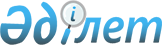 О Программе по разработке (внесению изменений, пересмотру) межгосударственных стандартов, в результате применения которых на добровольной основе обеспечивается соблюдение требований технического регламента Таможенного союза "О безопасности высокоскоростного железнодорожного транспорта" (ТР ТС 002/2011), а также межгосударственных стандартов, содержащих правила и методы исследований (испытаний) и измерений, в том числе правила отбора образцов, необходимые для применения и исполнения требований технического регламента Таможенного союза "О безопасности высокоскоростного железнодорожного транспорта" (ТР ТС 002/2011) и осуществления оценки (подтверждения) соответствия продукцииРешение Коллегии Евразийской экономической комиссии от 2 декабря 2014 года № 227

      В соответствии со статьей 3 Договора о Евразийской экономической комиссии от 18 ноября 2011 года Коллегия Евразийской экономической комиссии решила:



      1. Утвердить прилагаемую Программу по разработке (внесению изменений, пересмотру) межгосударственных стандартов, в результате применения которых на добровольной основе обеспечивается соблюдение требований технического регламента Таможенного союза «О безопасности высокоскоростного железнодорожного транспорта» (ТР ТС 002/2011), а также межгосударственных стандартов, содержащих правила и методы исследований (испытаний) и измерений, в том числе правила отбора образцов, необходимые для применения и исполнения требований технического регламента Таможенного союза «О безопасности высокоскоростного железнодорожного транспорта» (ТР ТС 002/2011) и осуществления оценки (подтверждения) соответствия продукции. 



      2. Настоящее Решение вступает в силу по истечении 30 календарных дней с даты его официального опубликования.      Председатель Коллегии

      Евразийской экономической комиссии         В. Христенко

УТВЕРЖДЕНА            

Решением Коллегии         

Евразийской экономической комиссии

от 2 декабря 2014 г. № 227     

ПРОГРАММА

по разработке (внесению изменений, пересмотру)

межгосударственных стандартов, в результате применения

которых на добровольной основе обеспечивается соблюдение

требований технического регламента Таможенного союза

«О безопасности высокоскоростного железнодорожного транспорта»

(ТР ТС 002/2011), а также межгосударственных стандартов,

содержащих правила и методы исследований (испытаний)

и измерений, в том числе правила отбора образцов, необходимые

для применения и исполнения требований технического регламента

Таможенного союза «О безопасности высокоскоростного

железнодорожного транспорта» (ТР ТС 002/2011) и осуществления

оценки (подтверждения) соответствия продукции
					© 2012. РГП на ПХВ «Институт законодательства и правовой информации Республики Казахстан» Министерства юстиции Республики Казахстан
				№

п/пКод

МКСНаименование проекта межгосударственного стандарта.

Виды работЭлементы технического регламента Таможенного союзаСрок разработкиСрок разработкиГосударство – член Таможенного союза и Единого экономического пространства – ответственный разработчик№

п/пКод

МКСНаименование проекта межгосударственного стандарта.

Виды работЭлементы технического регламента Таможенного союзаначалоокончаниеГосударство – член Таможенного союза и Единого экономического пространства – ответственный разработчик1234567145.020Высокоскоростная железнодорожная линия. Термины и определения.Разработка ГОСТстатья 42014 год2015 годРоссийская Федерация245.020Комплексная защита объектов инфраструктуры высокоскоростных железнодорожных линий от атмосферных и коммуникационных перенапряжений. Общие требования.Разработка ГОСТстатья 42015 год2017 годРоссийская Федерация345.060Высокоскоростной железнодорожный подвижной состав. Требования безопасности и методы испытаний по определению избыточного давления и разрежения, вызываемого головной воздушной волной при движении.Разработка ГОСТстатья 42015 год2017 годРоссийская Федерация445.080Безбалластный путь высокоскоростных железнодорожных линий. Требования безопасности и методы контроля.Разработка ГОСТстатья 42014 год2016 годРоссийская Федерация545.080Гранулированные смеси для несущих оснований и защитных слоев земляного полотна. Технические условия.Разработка ГОСТстатья 42014 год2016 годРоссийская Федерация645.080Земляное полотно железных дорог. Методы испытаний по определению характеристик деформативности.Разработка ГОСТстатья 42014 год2016 годРоссийская Федерация745.080Стрелочные переводы железнодорожного пути высокоскоростных железнодорожных линий. Требования безопасности и методы контроля.Разработка ГОСТстатья 42015 год2017 годРоссийская Федерация845.080Прибор уравнительный рельсовый для высокоскоростных железнодорожных линий. Требования безопасности и методы контроля.Разработка ГОСТстатья 42015 год2017 годРоссийская Федерация945.080Стык уравнительный высокоскоростных железнодорожных линий. Требования безопасности и методы контроля.Разработка ГОСТстатья 42015 год2017 годРоссийская Федерация1045.080Системы мониторинга и управления инженерными системами зданий и сооружений высокоскоростной железнодорожной линии. Правила проектирования, строительства, монтажа и эксплуатации.Разработка ГОСТстатья 42015 год2017 годРоссийская Федерация1145.080Шум. Методы определения шума, излучаемого высокоскоростным железнодорожным транспортом.Разработка ГОСТстатья 42015 год2017 годРоссийская Федерация1245.080Шум. Экраны акустические для высокоскоростного движения. Технические требования.Разработка ГОСТстатья 42015 год2017 годРоссийская Федерация1345.020Контактная сеть для высокоскоростных железнодорожных линий. Технические требования и методы испытаний.Разработка ГОСТстатья 42015 год2017 годРоссийская Федерация1445.020Конструкции поддерживающие и фиксирующие для контактной сети высокоскоростных железнодорожных линий. Общие технические условия.Разработка ГОСТстатья 42015 год2017 годРоссийская Федерация1545.020Обратная тяговая сеть высокоскоростных железнодорожных линий. Технические требования и методы испытаний.Разработка ГОСТстатья 42015 год2017 годРоссийская Федерация1645.020Короткие замыкания в электроустановках. Метод(ы) расчета в тяговой сети железной дороги переменного тока.Разработка ГОСТстатья 42015 год2017 годРоссийская Федерация1745.020Подстанции железнодорожные тяговые и автотрансформаторные пункты. Методика выбора и проверки мощности силовых трансформаторов.Разработка ГОСТстатья 42015 год2017 годРоссийская Федерация1845.020Контактная сеть железной дороги. Методика выбора и проверки сечения проводов.Разработка ГОСТстатья 42015 год2017 годРоссийская Федерация1945.020Линии питающие, отсасывающие и шунтирующие железнодорожной тяговой сети. Методика выбора сечения проводов и кабелей.Разработка ГОСТстатья 42015 год2017 годРоссийская Федерация2045.020Устройства распределительные железнодорожных тяговых подстанций, трансформаторных подстанций и линейных объектов систем тягового электроснабжения. Методика выбора и проверки сечения ошиновки.Разработка ГОСТстатья 42015 год2017 годРоссийская Федерация2145.020Тяговая сеть железнодорожной дороги переменного тока. Методика выбора и проверки мощности и мест размещения устройств компенсации реактивной мощности.Разработка ГОСТстатья 42015 год2017 годРоссийская Федерация2245.020Контактная сеть железной дороги. Методика выбора и проверки опор питающих, отсасывающих и шунтирующих линий.Разработка ГОСТстатья 42015 год2017 годРоссийская Федерация2345.020Контактная сеть железной дороги. Методика выбора и проверки длины пролета питающих, отсасывающих и шунтирующих линий.Разработка ГОСТстатья 42015 год2017 годРоссийская Федерация2445.020Контактная сеть железной дороги. Методика выбора и проверки изоляторов питающих, отсасывающих и шунтирующих линий.Разработка ГОСТстатья 42015 год2017 годРоссийская Федерация2545.020Контактная сеть железной дороги. Методика выбора и проверки изделий для армирования опор питающих, отсасывающих и шунтирующих линий.Разработка ГОСТстатья 42015 год2017 годРоссийская Федерация2645.020Изделия для армирования опор железнодорожной контактной сети, питающих, отсасывающих и шунтирующих линий. Общие технические требования.Разработка ГОСТстатья 42015 год2017 годРоссийская Федерация2745.020Системы управления и обеспечения безопасности движения поездов на высокоскоростных железнодорожных линиях. Требования безопасности и методы контроля.Разработка ГОСТстатья 42015 год2017 годРоссийская Федерация2845.020Системы диагностики и мониторинга железнодорожной автоматики и телемеханики на высокоскоростных железнодорожных линиях. Общие требования.Разработка ГОСТстатья 42015 год2017 годРоссийская Федерация